关于申请或找回学信网账号密码的操作指南一、学信网注册https://account.chsi.com.cn/account/preregister.action?from=account-login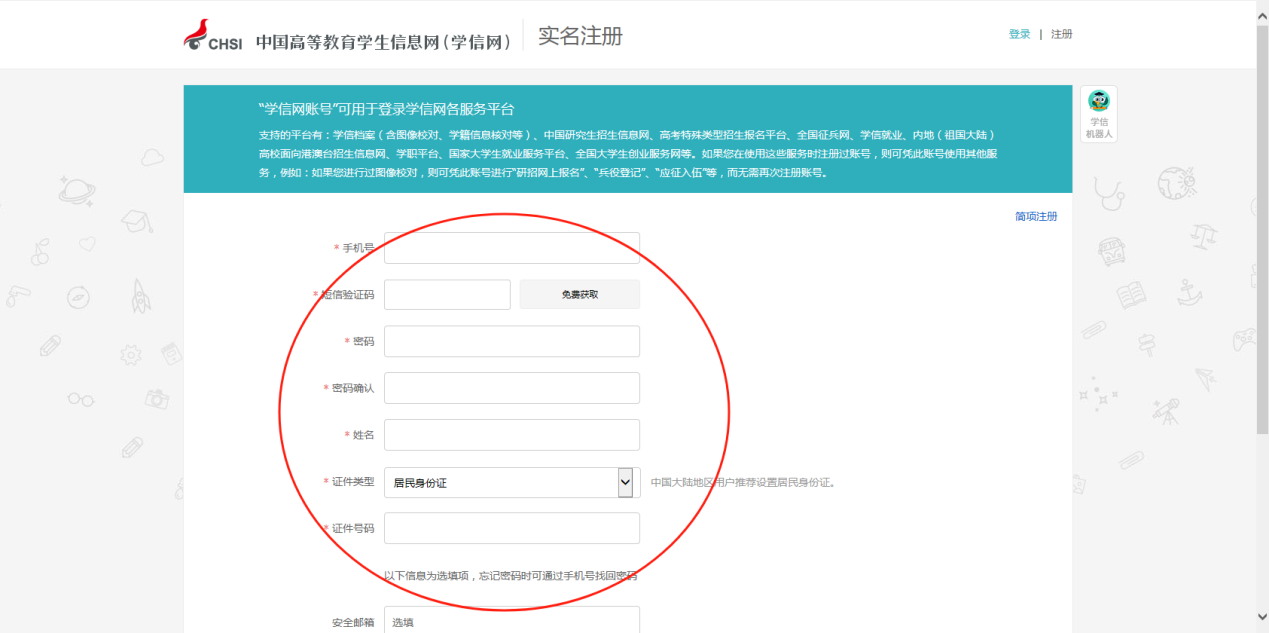 二、找回密码1. 进入学信网登录账户页面https://account.chsi.com.cn/passport/login?service=https%3A%2F%2Fmy.chsi.com.cn%2Farchive%2Fj_spring_cas_security_check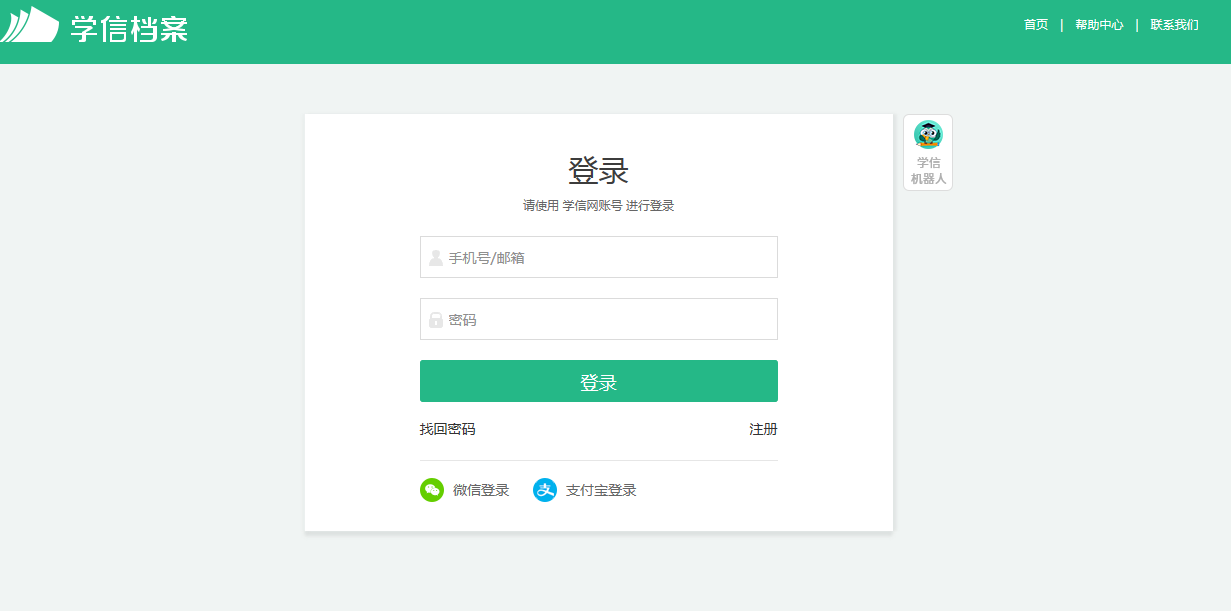 2. 点击找回密码选项，进行如下操作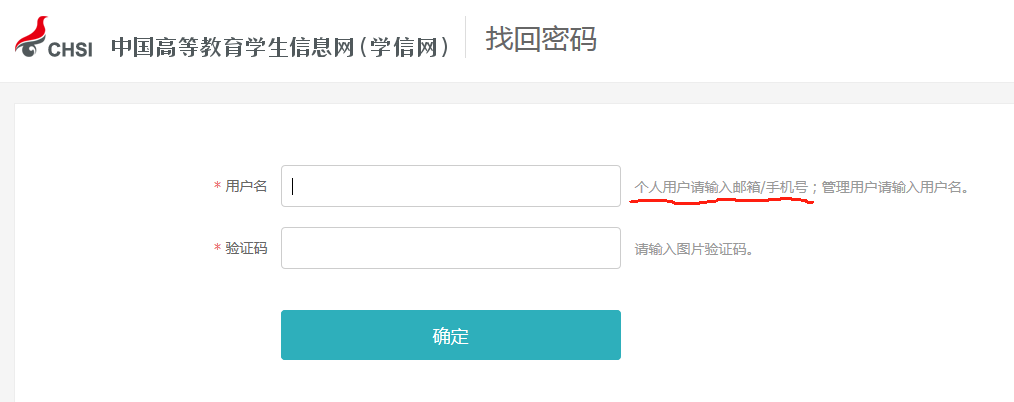 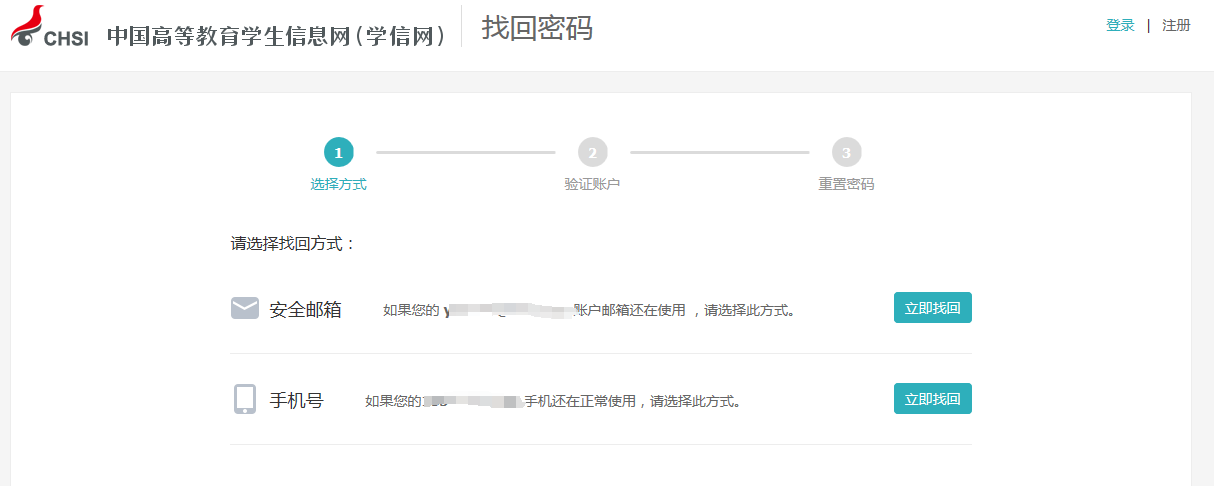 如忘记已注册的手机号或邮箱，请拨打客服电话咨询（010-67410388）。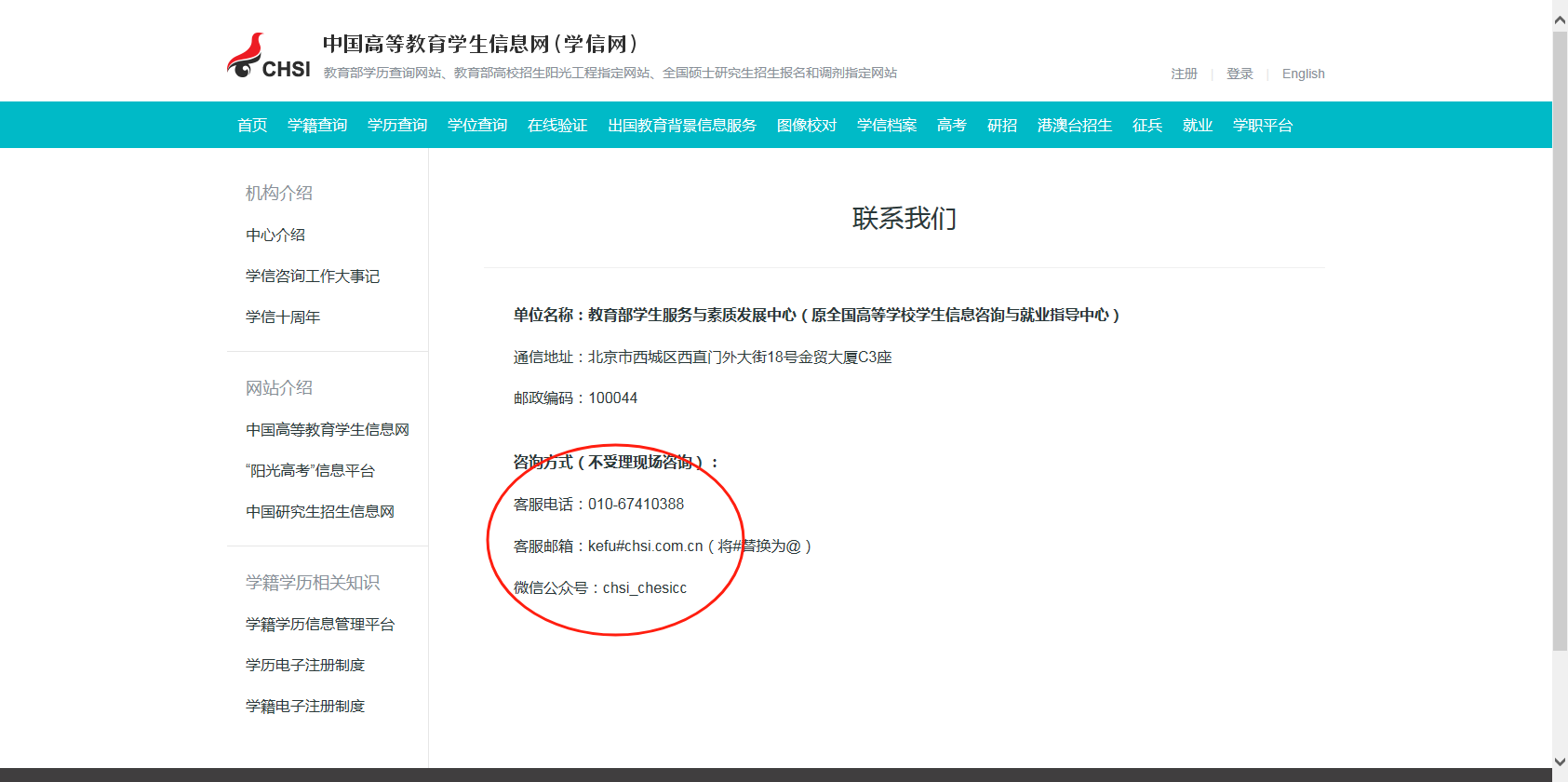 